Protokollabschnitt 1:Zunahme und Abnahme:									_________________ die Temperatur um 10°C zu, so spricht man von einer Temperaturänderung um ________________. Zunahmen werden mit ___________ Zahlen 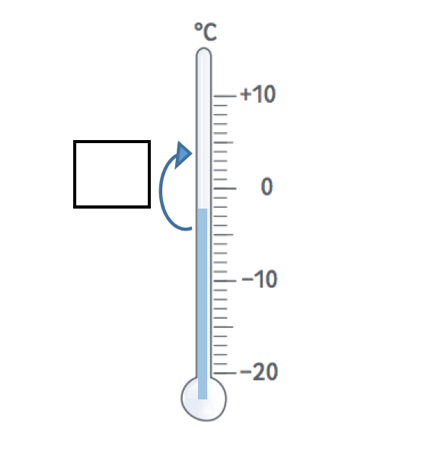 beschrieben.______________die Temperatur um 6°C ab, so spricht man von einer Temperaturänderung um _________________. Abnahmen werden mit ___________________ Zahlen beschrieben.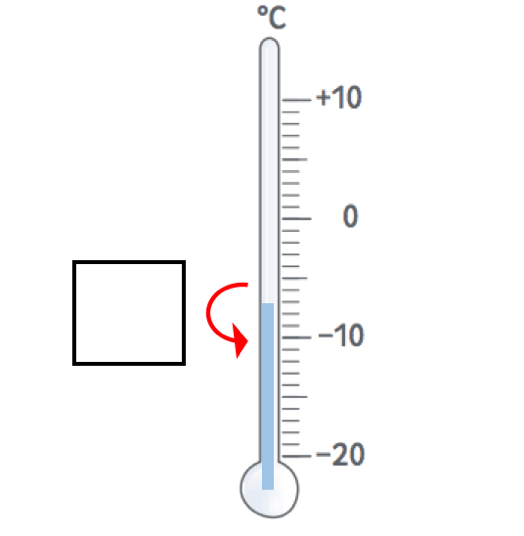 Nenne weitere Beispiele aus dem Alltag, an denen man eine Zunahme und eine Abnahme erkennen kann:___________________________________________________________________________Protokollabschnitt 2:Zunahme auf der Zahlengerade:								Die Zunahme um 6 entspricht einer Änderung um ____________: Gehe ________ Schritte nach _____________.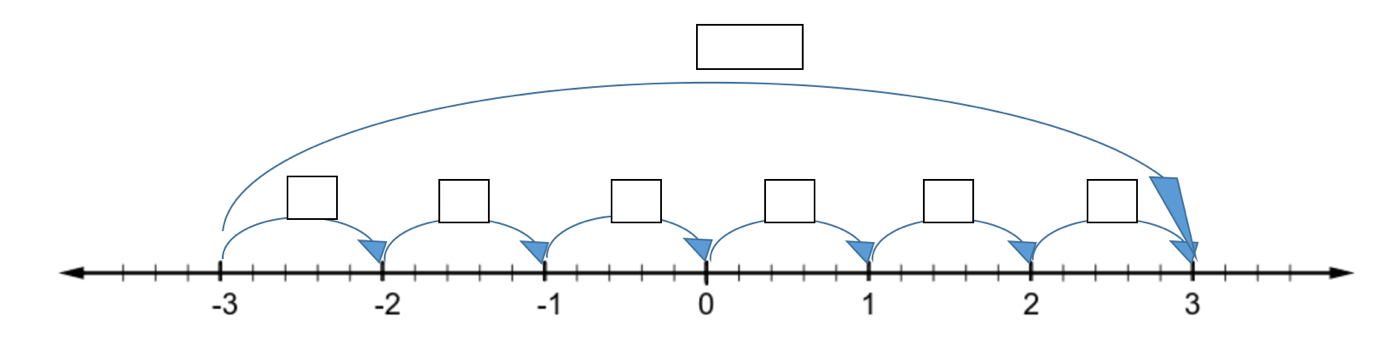 Protokollabschnitt 3:
Abnahme auf der Zahlengerade:								Die Abnahme um 4 entspricht einer Änderung um _______________: Gehe ___________ Schritte nach ________________.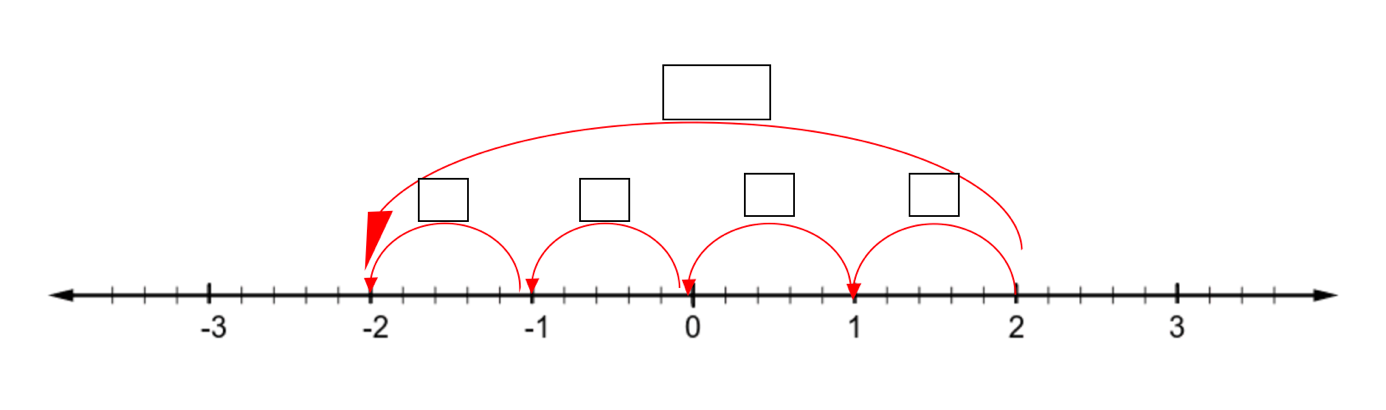 Protokollabschnitt 4:Übungen Zunahme und Abnahme:								Level:Protokollabschnitt 5:Mit Zunahme und Abnahme rechnen:							Level:Protokollabschnitt 6:Übungen Zunahme und Abnahme:								Level:Protokollabschnitt 7:Vorzeichen und Rechenzeichen:								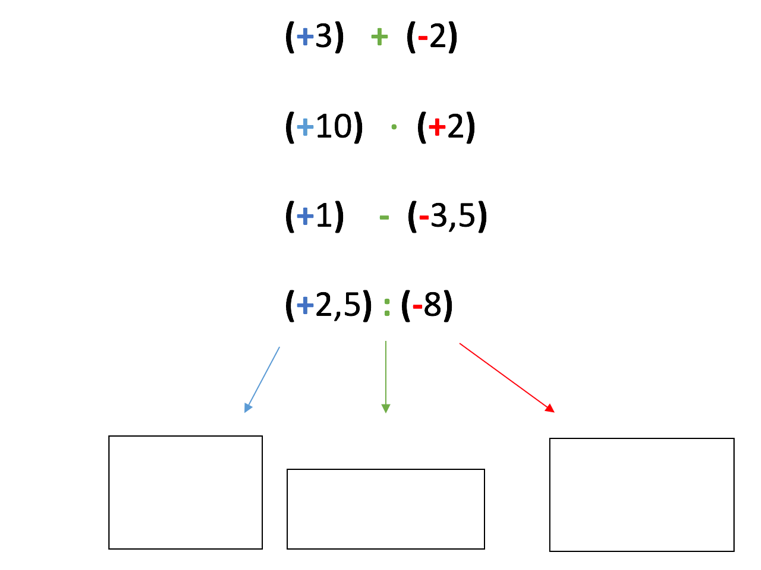 Treffen ___________________ und ____________________ aufeinander, so wird immer eine __________________ gesetzt.Das Vorzeichen gibt an, ob die Zahl _______________ oder __________________ ist.Das Rechenzeichen gibt an, ob ich die Zahlen ________________oder _______________muss.Die Klammern werden dabei so gesetzt, dass ersichtlich wird, welches Vorzeichen zu welcher Zahl gehört.Protokollabschnitt 8:Rationale Zahlen addieren:									Addiert man zu einer Zahl eine positive Zahl, bewegt man sich auf dem Zahlenstrahl nach _____________.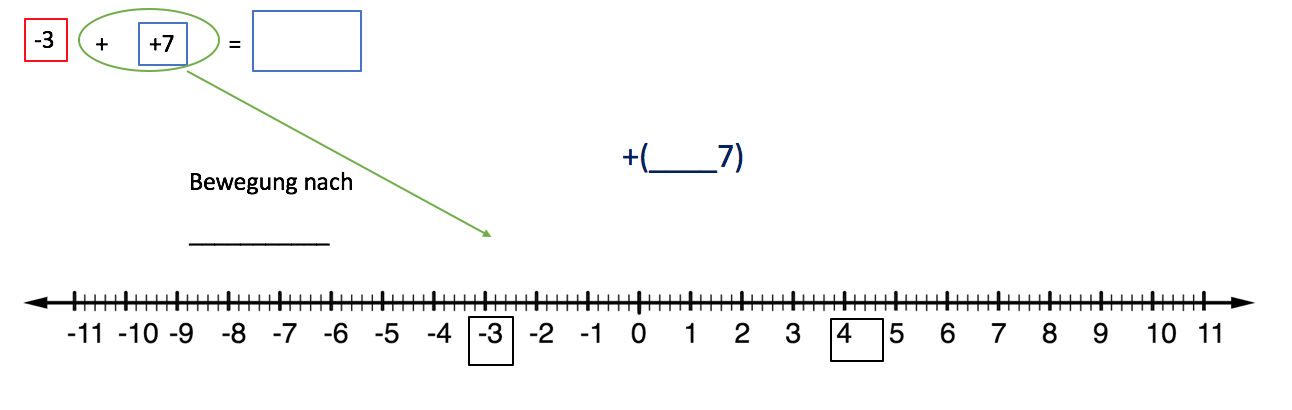 Bsp.:Addiert man zu einer Zahl eine negative Zahl, bewegt man sich auf dem Zahlenstrahl nach _______________.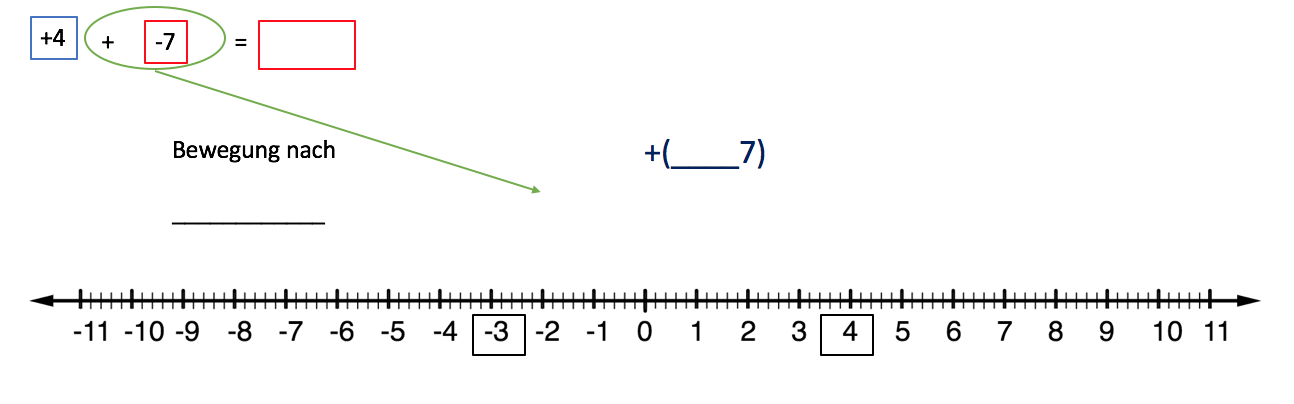 Bsp.:Protokollabschnitt 9: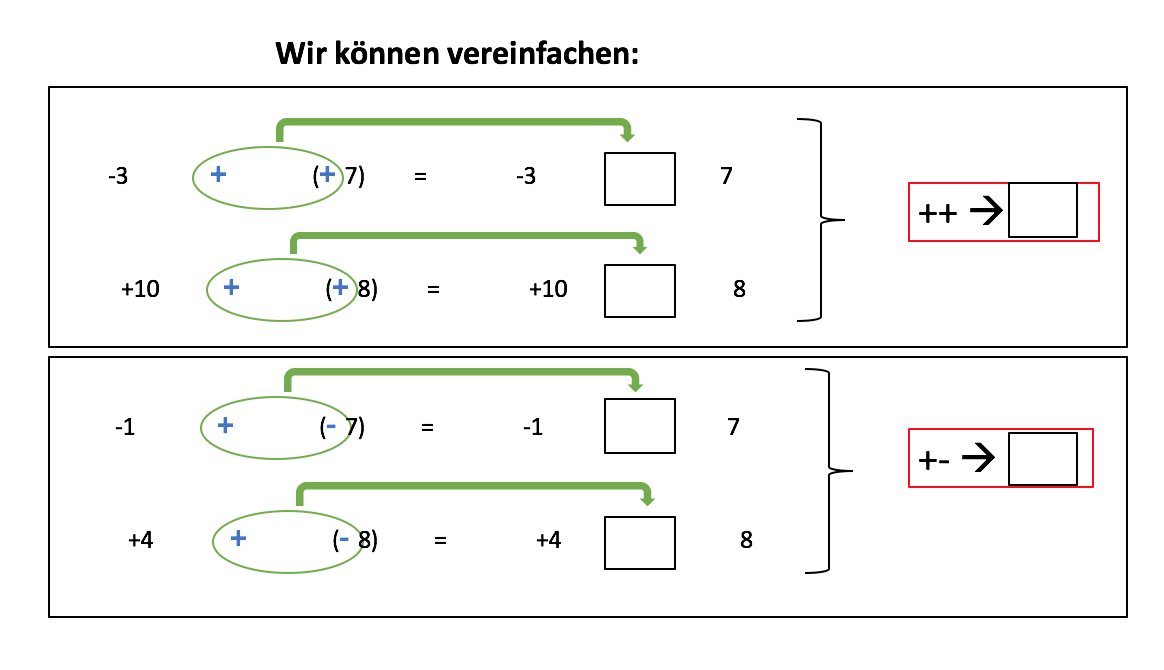 Übungen rationale Zahlen addieren:							